Merboltickýzpravodaj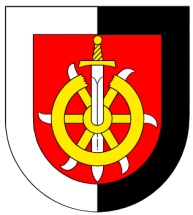 č.5/2023									31.5.2023Kulturní a společenské akce v MerbolticíchNoc kostelů - pátek 2. června od 18 do 22 hodin, zvonice- od 18 hodin otevřena zvonice, od 18:15 příběhy z historie Merboltic a zaniklého kostela, bude provázet T. Efler.- od 20 hodin vystoupení pěveckého spolku "Pěnkava" pod širým nebem před merboltickou zvonicí během přátelského setkání sousedů i přespolních (umělecké vedení souboru - Eva Pilnajová).
	Dětský den - sobota 3. června od 14 do 18 hodin- dětský den na téma "Z pohádky do pohádky" proběhne na zahradě v bývalém Klubu přátel Merboltic, Merboltice č.p.134.- děti budou procházet jednotlivá pohádková stanoviště s cílem najít a přemoci draka, který střeží poklad.- v rámci Dětského dne bude zajištěno občerstvení, gulášová polévka, kuřecí špízy na grilu, opékání buřtů, melouny.	Truck fest  - sobota 8.7.2023, hřiště- 14 hod. příjezd kamionů- 15 hod. odjezd na spanilou jízdu (Merboltice, Starý Šachov, Žandov, Horní Police, Valteřice, Kravaře, Úštěk, Lovečkovice, Verneřice, Merboltice). Bude připraven autobus pro účast veřejnosti na spanilé jízdě.- 16:30 – 17 hod. návrat ze spanilé jízdy.17 hod. prohlídka kamionů, zábava a občerstvení.17:30 – 19:30 hod. Na3Si band (za příznivého počasí).28.7.2023 – 19:30 – Sheep Hall party- ovčín u Eflerů, Merboltice č.p.124 – program bude zveřejněn.	9. září (sobota) – Krátký film v dlouhé vesnici- stodola Hospodářství pod Strážným, Merboltice č.p.141 – program bude zveřejněn.Aktuální stav rozpracovaných projektů obceVrt PHV2, nový vodojem, nový vodovod pro spodní část obceObec dle dohody s advokátem a spol. Vodní zdroje a.s. odstoupila z důvodu nedodržení termínu realizace od uzavřené smlouvy o dílo ve fázi průzkumného vrtu a požádala SFŽP o změnu rozhodnutí ministra z komplexního projektu pouze na realizaci průzkumného vrtu (pokud nám tuto změnu schválí, jsme schopni doložit vše potřebné k uzavření smlouvy o poskytnutí dotace a k vyúčtování). Tento dotační program zcela končí 31.12.2023. Obec vystavila Vodním zdrojům penále dle SOD a Vodní zdroje obci vyfakturovali dosud provedené práce. Čekáme na předání stavebního deníku, předávacích protokolů stavby…Následně obec objednala zpracování projektové dokumentace a stavebního povolení na vybudování vodního zdroje z průzkumného vrtu (Vodní zdroje a.s.) a přepracování a ,,obnovení“ propadlého stavebního povolení na nové vodojemy na hřišti (Ingreal Děčín). Po vyřízení stavebních povolení bude na tyto dva projekty zpracována a podána jedna žádost o dotaci do navazující výzvy SFŽP.Pokud jde o projektovou dokumentaci na vodovodní řad pro spodní část obce, zde proběhla koordinační schůzka projektanů zdroje, vodojemů a vodovodu, došlo k úpravám tras především s ohledem na gravitaci a ATS. Část přípojek pod novým vodojemem, kde by byl nevyhovující tlak, tak zůstane napojena na stávající vodovodní řad. Zpracovatel nechal úpravy již zaměřit geodeta a dokončuje finální trasy. Předběžně také obec požádala SÚS Ústeckého kraje o vyjádření k zamýšleným trasám nového vodovodu podél krajské komunikace a v tomto směru by dle zástupce SÚS nemělo dojít k nesouhlasu ze strany správce komunikace. V tomto ohledu chceme také oslovit projektanty, kteří budou zpracovávat pro ČEZ dílčí projekty na rekonstrukci el. vedení, aby spolu projekty, pokud možno, nekolidovaly.	Rozšíření prameniště a vodojemuV tomto projektu se mělo čekat na vybudování přístupové komunikace ke starému vodojemu. Na budování nových komunikací však není vyhlášen žádný vhodný dotační titul. Náklady jsou rozpočtovány na 3,7 mil. Kč. Tato komunikace je zařazena jako jedna z prioritních k realizaci v rámci pozemkových úprav. Zde sice není jasné, kdy k realizaci ze strany pozemkového úřadu dojde, ale nebude to muset hradit obec ze svého rozpočtu. S projektantem Rozšíření prameniště a vodojemu panem Tomsou bylo dohodnuto, že tato stavba lze řešit i bez předchozího vybudování nové přístupové komunikace (jeřáb na místo za sucha dojede a postaví se na dočasnou plochu z panelů). Nyní jsme tedy objednali úpravu projektové dokumentace(dle podmínek SFŽP nesmí být v projektu a v rozpočtech konkrétní výrobci, musíme zohlednit přečíslování pozemků po pozemkové úpravě…) a podklady potřebné pro podání žádosti o dotaci do výzvy SFŽP (např. nový Hydrogeologický posudek zpracovaný dle metodiky SFŽP…). Až získáme vše potřebné, podáme žádost o dotaci.	ČOV pro budovu OÚK realizaci by mělo dojít letos, bohužel toto obec bude realizovat zcela z vlastních zdrojů. Stavebním firmám byla odeslána výzva k předložení nabídek s termínem 16.6.2023. Následně bude vybrán zhotovitel.	Opravy místních komunikací 2023Obec požádala Ústecký kraj v rámci Programu obnovy venkova o dotaci na opravu dvou částí místních komunikací ve výši 500 tis Kč. Spodní část přístupové komunikace k rozhledně v intravilánu a část komunikace za bývalou hospodou, cca od č.p.124 k č.p.122 (celkové náklady dle rozpočtu jsou cca 840 tis. Kč).Obec má od kraje přislíbenou dotaci na tento projekt poníženou na 355 tis. Kč. I přes snížení dotace by měla být oprava provedena v původně zamýšleném rozsahu. Stavebním firmám byla odeslána výzva k předložení nabídek s termínem 16.6.2023. Následně bude vybrán zhotovitel a zastupitelstvo obce bude schvalovat spolufinancování.	NávesSnažíme se také vrátit do života projekt ,,Náves“. Pohled na rozpadlou požární nádrž je žalostný. V půlce června budeme mít schůzku s projektantem panem Maděrou, který se vodními díly zabývá a nakonec se nám podařilo ho přesvědčit, aby se tomuto projektu věnoval. Po schůzce by měl obci navrhnout a nabídnout řešení, zpracovat PD a vyřídit stavební povolení. Bude to dlouhá cesta, je potřeba dořešit nejen samotný prostor požární nádrže a okolí, ale také jez a náhon, které oficiálně neexistují. Dle předběžné konzultace bychom mohli náhon řešit se SÚS ÚK formou věcného břemene. Rozhodně složitější to bude s jezem. Ale co je dnes jednoduché… 	Rekonstrukce budovy úřaduMáme zpracované dvě fáze opravy úřadu, na které je vydané stavební povolení. Částí stropu přístavby a pláště budovy s výměnou oken a dveří. Současné dotační tituly jsou ovšem primárně směřovány k úsporám energie a snižování energetické náročnosti veřejných budov, proto se nyní věnujeme zpracování energetického auditu budovy úřadu. Podle toho následně budou navržena řešení, která zajistí dosažení požadovaných úspor a snížení náročnosti. Součástí by mělo být krom výměny oken a dveří také pravděpodobně zateplení pláště, stropů, změna způsobu vytápění (pokud možno i v bytech, nejen v prostorách využívaných obcí). Také by bylo určitě zajímavé pověnovat se turbíně, která v budově úřadu historicky fungovala. I přes to, že by to bylo určitě na samostatný projekt, je potřeba se nad tím zamýšlet již nyní, abychom tuto možnost nyní neznemožnili současnými projekty na rekonstrukci.	Obecní traktorV tomto projektu jsme zatím stále poměrně na začátku a shromažďujeme možnosti techniky a dotačních možností. Dotační titul by měl být vyhlášen během podzimu. Základní myšlenka je částečné financování z dotačního titulu (cca 60%) a dofinancování z financí za prodej kůrovcového dřeva.Odečty elektroměrůDle oznámení ČEZ Distribuce a.s. bude v Merbolticích letos probíhat pravidelný odečet elektroměrů pracovníky společnosti v době od 9.6.2023 do 22.6.2023. V této době by majitelé nemovitostí měli zpřístupnit elektroměry, příp. nahlásit samoodečet. V případě nepřítomnosti by měl být na místě zanechán odečtový lístek s informacemi.	Správa a údržba silnic Ústeckého krajeObec si vyžádala místní šetření s pracovníky SÚS Děčína Česká Kamenice, během kterého byl správce komunikace upozorněn na poškození a problematická místa. Především šlo o poškozená a chybějící svodidla poškozené a vymleté krajnice(např. proti domu č.p.55 nebo č.p.88), vyvalené kameny z opěrných zdí do potoka (pod bytovkami) atd. V některých případech sjednají opravu svépomocí pracovníci údržby, u větších zásahů to bude potřeba zadat stavebním firmě, takže to bude trvat bohužel déle.	Povodí Ohře s.p.Dále jsme oslovili správce Merboltického potoka s žádostí o údržbu stromů podél koryta. Naše žádost směřovala především na posouzení zdravotního stavu Jasanů, které plošně usychají a stejně jako ve větrolamech začnou padat. Dle posledního sdělení pana Ing. Klímy z minulého týdne(dendrolog Povodí Ohře) tento stav nyní konzultovaly s CHKO, kdy pravděpodobně již během června bude docházet ke kontrole břehových porostů za účasti povodí, obce a CHKO. V této souvislosti je možné Vaše podněty směřovat nejlépe do emailu obce oumerboltice@volny.cz a já bych tyto podněty předložil během kontroly.	Upozornění na splatnost poplatkuPřipomínáme, že 31.5.2023 je datum, do kterého by měl být uhrazen poplatek za odpady.	Oprava kříže na zvoniciV pondělí 29.5.2023 konečně dorazili pracovníci, u kterých byla v loňském roce objednána oprava poškozeného ukotvení kříže na vrcholu zvonice. Přivezli opravený kříž a vyrobenou patici, ke které měl být upevněn. Bohužel po prohlídce kopule zjistili, že trám uvnitř kopule, ke kterému měla byt přišroubována patice je naprosto shnilý. Nyní tedy čekáme na nacenění výměny tohoto trámu, tedy snesení kopule a střešní krytiny okolo…, aby mohla být oprava dokončena v potřebném rozsahu a opravený kříž vrácen na své místo. 